___________________________________________________________Должностная инструкция №____
дворника1. ОБЩИЕ ПОЛОЖЕНИЯ1.1. Настоящая должностная инструкция определяет обязанности, права и ответственность дворника.1.2. Решение о назначении на должность и об освобождении от должности принимает _________по представлению непосредственного руководителя.1.3. Требования к образованию и обучению работника:основное общее образование;краткосрочное обучение или инструктаж.1.4. Требования к опыту практической работы:_________________ 1.5. Особые условия допуска к работе:к работе допускаются лица не моложе 18 лет;прохождение обязательных предварительных и периодических медицинских осмотров;прохождение обучения по охране труда и проверки знания требований охраны труда;прохождение обучения мерам пожарной безопасности.1.6. Другие характеристики для занятия должности:_________________ 1.7. Работник в своей деятельности руководствуется:действующими нормативными документами по вопросам выполняемой работы;уставом организации, Правилами внутреннего трудового распорядка и локальными нормативными актами организации;трудовым договором и настоящей должностной инструкцией. 1.8. Работник должен знать:Правила внутреннего трудового распорядка;правила и нормы охраны труда, техники безопасности и противопожарной защиты;информацию, необходимую для выполнения своих должностных обязанностей. Смотреть подробнее в разделе 2. 1.9. Работник подчиняется непосредственному руководителю.1.10. На время отсутствия работника (отпуск, болезнь и пр.) его обязанности исполняет лицо, назначенное в установленном порядке.2. ДОЛЖНОСТНЫЕ ОБЯЗАННОСТИ, А ТАКЖЕ НЕОБХОДИМЫЕ ЗНАНИЯ И УМЕНИЯ ДЛЯ ИХ ВЫПОЛНЕНИЯВ обязанности работника входит:2.1. Работы по обслуживанию элементов внешнего благоустройства придомовой территории:подготовка оборудования, инвентаря, химических средств, средств индивидуальной защиты и расходных материалов для выполнения работ;сбор и удаление мелких бытовых отходов и листьев с газонов, клумб и детских площадок на придомовой территории;полив водой клумб, газонов и зеленых насаждений, находящихся на придомовой территории;обрезка вручную деревьев и декоративных кустарников, находящихся на придомовой территории;удаление загрязнений с малых архитектурных форм и элементов детских площадок, находящихся на придомовой территории;очистка от мусора установленных на придомовой территории урн и мусоросборников по мере их наполнения;сбор, транспортировка и загрузка собранного мусора в контейнеры-накопители;очистка и дезинфекция установленных на придомовой территории урн и мусоросборников по мере их загрязнения.Необходимые умения:оценивать интенсивность полива тротуаров, клумб, газонов и зеленых насаждений;определять набор необходимого инвентаря, инструментов и расходных материалов для выполнения суточного задания;определять морфологический состав собранного в урнах мусора для селективного размещения его в контейнеры-накопители;применять по назначению моющие составы для промывки и дезинфекции установленных на придомовой территории урн;соблюдать требования технической документации, определяющей периодичность и уровень качества выполняемых работ.Необходимые знания:нормы и правила обслуживания элементов внешнего благоустройства придомовой территории;правила применения оборудования, инвентаря, химических средств, средств индивидуальной защиты и расходных материалов для выполнения работ;планировка и границы уборки придомовой территории;планировка и границы уборки рабочего места;требования к санитарному состоянию придомовой территории;требования охраны труда, производственной санитарии, пожарной и промышленной безопасности при производстве работ;свойства моющих средств, используемых при уборке и санитарном содержании элементов внешнего благоустройства, и правила их применения;требования к обслуживанию элементов внешнего благоустройства придомовой территории в условиях пандемии;технологические инструкции по выполнению работ по обслуживанию элементов внешнего благоустройства.Другие характеристики:_________________2.2. Ручная уборка твердых покрытий придомовой территории в летний период:подготовка уборочного оборудования и инвентаря к работе в летний период;влажная уборка тротуаров, внутридворовых проездов, отмосток, хозяйственных и контейнерных площадок, парковок от пыли, мелкого бытового мусора и листьев;сбор, транспортировка и загрузка смета в мусорные контейнеры;осмотр и очистка дождеприемных решеток для обеспечения их работоспособности;очистка водоотводных каналов и лотков для стока воды в люки и приемные колодцы.Необходимые умения:готовить уборочное оборудование, инвентарь к работе в летний период;оценивать техническое и санитарное состояние дождеприемньгх лотков и колодцев;соблюдать требования технической документации, определяющей периодичность и уровень качества выполняемых работ;применять технологии уборки тротуаров, внутридворовых проездов, отмосток, хозяйственных и контейнерных площадок, парковок от пыли, мелкого бытового мусора и листьев;оценивать качество выполненных работ;соблюдать требования охраны труда, пожарной, экологической и промышленной безопасности в сфере профессиональной деятельности.Необходимые знания:нормы и правила обслуживания твердых покрытий придомовой территории в летний период;планировка и границы уборки закрепленной придомовой территории;планировка и границы рабочего участка придомовой территории;требования к санитарному состоянию придомовой территории в летний период;морфологический состав твердых коммунальных отходов;принцип работы ливневой канализации;технология производства работ по уборке придомовой территории в летний период;требования к обслуживанию твердых покрытий придомовой территории в летний период в условиях пандемии;требования охраны труда, производственной санитарии, пожарной и промышленной безопасности при производстве работ;правила внутреннего трудового распорядка;технологические инструкции по выполнению работ по ручной уборке твердых покрытий придомовой территории в летний период;критерии оценки качества выполненных работ.Другие характеристики:_________________ 2.3. Ручная уборка твердых покрытий придомовой территории в зимний период:подготовка уборочного оборудования, инвентаря, средств индивидуальной защиты и расходных материалов к работе в зимний период;расчистка от снега тротуаров и проходов для движения пешеходов на придомовой территории;скалывание наледи с тротуаров, внутридворовых проездов, отмосток, хозяйственных и контейнерных площадок, парковок;удаление и складирование снега и сколотого льда в специально отведенном месте;посыпка тротуаров и отмосток противогололедными материалами, внутридворовых проездов, хозяйственных и контейнерных площадок, парковок противогололедными реагентами;очистка от снега и наледи крышек канализационных, пожарных и газовых колодцев;погрузка снега и сколотого льда в автотранспортные средства для удаления с придомовой территории;заливка катка в специально отведенном месте.Необходимые умения:готовить уборочное оборудование, инвентарь, средства индивидуальной защиты и расходные материалы к работе в зимний период;соблюдать требования технической документации, определяющей периодичность и уровень качества выполняемых работ;применять технологии уборки тротуаров, внутридворовых проездов, отмосток, хозяйственных и контейнерных площадок, парковок от снега и наледи;определять объем расхода противогололедных реагентов для обеспечения безопасности движения пешеходов;пользоваться инвентарем для уборки снега и скалывания наледи;оценивать качество выполненных работ;соблюдать требования охраны труда, пожарной, экологической и промышленной безопасности в сфере профессиональной деятельности.Необходимые знания:нормы и правила обслуживания твердых покрытий придомовой территории в зимний период;планировка и границы уборки придомовой территории;места расположения крышек канализационных, пожарных и газовых колодцев;требования к санитарному состоянию придомовой территории в зимний период;правила применения противогололедных материалов и реагентов;технология производства работ по уборке придомовой территории в зимний период;технология заливки катков;правила применения инвентаря для производства работ по обслуживанию придомовой территории в зимний период;требования охраны труда, производственной санитарии, пожарной, экологической и промышленной безопасности при производстве работ;правила внутреннего трудового распорядка;требования, предъявляемые к проведению уборки придомовой территории в зимний период в условиях пандемии.Другие характеристики:_________________3. ПРАВАРаботник вправе:3.1. Знакомиться с проектными решениями руководства, касающимися его деятельности.3.2. Вносить предложения по совершенствованию работы, связанной с предусмотренными настоящей инструкцией обязанностями.3.3. В пределах своей компетенции сообщать непосредственному руководителю о недостатках, выявленных в процессе исполнения должностных обязанностей, и вносить предложения по их устранению.3.4. Требовать от руководства оказания содействия в исполнении своих должностных обязанностей и прав.3.5. Запрашивать лично или через непосредственного руководителя информацию и документы, необходимые для выполнения своих должностных обязанностей.4. ОТВЕТСТВЕННОСТЬРаботник несет ответственность:4.1. За ненадлежащее исполнение или неисполнение своих должностных обязанностей, предусмотренных настоящей должностной инструкцией, – в пределах, определенных действующим трудовым законодательством Российской Федерации, и заключенным трудовым договором.4.2. За нарушения, совершенные в процессе осуществления своей деятельности, – в пределах, определенных действующим административным, уголовным и гражданским законодательством Российской Федерации, и заключенным трудовым договором.4.3. За причинение материального ущерба – в пределах, определенных действующим трудовым и гражданским законодательством Российской Федерации, и заключенным трудовым договором.5. ПОРЯДОК ПЕРЕСМОТРА ДОЛЖНОСТНОЙ ИНСТРУКЦИИ5.1. Должностная инструкция пересматривается, изменяется и дополняется по мере
необходимости, _________________________________.5.2. С приказом о внесении изменений (дополнений) в должностную инструкцию знакомятся под расписку все работники организации, на которых распространяется действие этой инструкции.Должностная инструкция разработана в соответствии с приказом ____________________________ и профессиональным стандартом «Рабочий по комплексной уборке территории, относящейся к общему имуществу в многоквартирном доме», утвержденным приказом Минтруда от 14.09.2022 № 534н.СОГЛАСОВАНОС настоящей инструкцией ознакомлен.
Один экземпляр получил на руки и обязуюсь хранить на рабочем месте.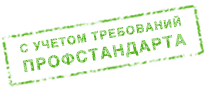 УТВЕРЖДАЮ
________
_________ __________
__________________________________________________________________________Дворник_______________________